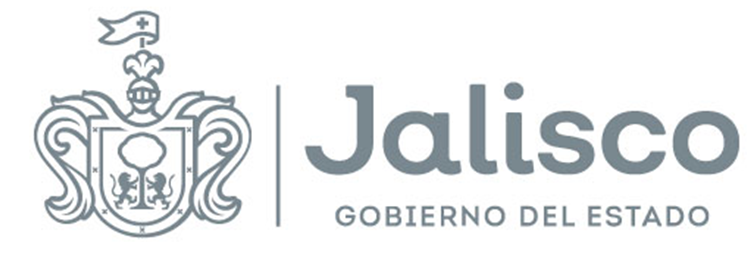 GOBIERNO DEL ESTADO DE JALISCOORGANISMO PÚBLICO DESCENTRALIZADO SERVICIOS DE SALUD JALISCOACLARACIÓN A LA CONVOCATORIALICITACION PUBLICA LOCAL LSCC-013-2021“SERVICIOS INTEGRALES PARA LA EVALUACIÓN Y ACREDITACIÓN DE UNIDADES MÉDICAS DEL O.P.D. SERVICIOS DE SALUD JALISCO”.22 DE SEPTIEMBRE DE 2021De conformidad con el articulo 62 punto 1 y 2 de la Ley de Compras Gubernamentales, Enajenaciones y Contratación de Servicios del Estado de Jalisco y sus Municipios se consideran las siguientes precisiones:1.CARTA DE REQUERIMIENTOS TÉCNICOSESPECIFICACIONES Y CARACTERÍSTICAS TÉCNICAS PARA LA PRESTACIÓN DEL SERVICIO INTEGRAL PARA LA EVALUACIÓN Y ACREDITACIÓN DE UNIDADES MÉDICAS DEL O.P.D. SERVICIOS DE SALUD JALISCO                    PROGRESIVO ÚNICO(PROPUESTA TÉCNICA)PROPUESTA ECONOMICALos licitantes deberán de ofertar precios unitarios por persona en cada servicio solicitado.  *NOTA: EL NUMERO DE PERSONAS, DE LOS PASES DE ABORDAR (TERRESTRE Y ÁEREO) Y DE LOS HOSPEDAJES, ESTARÁN SUJETOS A LA CONFIRMACIÓN QUE PROPORCIONE LA FEDERACIÓN.  PROGRESIVODESCRIPCIÓNSUB PARTIDA SUB PARTIDA CANTIDAD SOLICITADA 1SERVICIOS INTEGRALES DE HOSPEDAJE, COFFE BREAK, SERVICIOS DE ALIMENTACIÓN, SALON DE EVENTOS, ARRENDAMIENTO DE 2 COMPUTADORAS PORTATILES ,2 IMPRESORAS MULTIFUNCIONALES ,25 KITS DE PAPELERIATRANSPORTE TERRESTRE EN AUTOBÚS COMERCIAL PARA HASTA 15 PERSONAS TRANSPORTE AÉREO PARA HASTA 15 PERSONAS1.1 -SERVICIOS DE ALIMENTACIÓN-COFFE BREAK-HOSPEDAJE EN HOTEL-SALÓN PARA EVENTO-ARRENDAMIENTO DE 2 COMPUTADORAS PORTÁTILES Y DE2 IMPRESORAS MULTIFUNCIONALES-25 KITS DE PAPELERIAPARA HASTA 35 PERSONASHASTA 35 PERSONASSERVICIOS INTEGRALES DE HOSPEDAJE, COFFE BREAK, SERVICIOS DE ALIMENTACIÓN, SALON DE EVENTOS, ARRENDAMIENTO DE 2 COMPUTADORAS PORTATILES ,2 IMPRESORAS MULTIFUNCIONALES ,25 KITS DE PAPELERIATRANSPORTE TERRESTRE EN AUTOBÚS COMERCIAL PARA HASTA 15 PERSONAS TRANSPORTE AÉREO PARA HASTA 15 PERSONAS1.2 TRANSPORTE TERRESTRE EN AUTOBÚS COMERCIAL (BOLETOS DE TRASLADO) A LA CIUDAD DE GUADALAJARA PARA HASTA 15 PERSONASHASTA 15 PASESSERVICIOS INTEGRALES DE HOSPEDAJE, COFFE BREAK, SERVICIOS DE ALIMENTACIÓN, SALON DE EVENTOS, ARRENDAMIENTO DE 2 COMPUTADORAS PORTATILES ,2 IMPRESORAS MULTIFUNCIONALES ,25 KITS DE PAPELERIATRANSPORTE TERRESTRE EN AUTOBÚS COMERCIAL PARA HASTA 15 PERSONAS TRANSPORTE AÉREO PARA HASTA 15 PERSONAS1.3 TRANSPORTE AÉREO(BOLETOS DE TRASLADO)  PARA HASTA 15 PERSONASHASTA 15 PASESDESCRIPCIÓN TÉCNICA DEL SERVICIO:SERVICIO INTEGRAL PARA EVALUACIÓN Y ACREDITACIÓN DE UNIDADES MÉDICAS DEL ESTADO DE JALISCO, EN LA SEMANA DE EVALUACIÓN QUE COMPRENDE DEL 03 AL 08 DE OCTUBRE DEL PRESENTE AÑO.SEMANA DEL 03 AL 08 DE OCTUBRENÚMERO DE ASISTENTES: 20 EVALUADORES (DEL 03 AL 08 DE OCTUBRE) PASAJES:- MÁXIMO 15 PASES DE ABORDAR AÉREOS (IDA Y VUELTA) 03 Y 08 DE OCTUBRE DEL 2021- MÁXIMO 15 PASES DE ABORDAR TERRESTRES (AUTOBÚS IDA Y VUELTA) 03 Y 08 DE OCTUBRE DEL 2021POSTERIOR A LA EMISION DEL FALLO, EL AREA REQUIRENTE SERA LA ENCARGADA DE PROPORCIONAR LA INFORMACION DE LA CANTIDAD DE LOS PASES DE ABORDAR (AEREOS Y TERRESTRES) AL PROVEEDOR ADJUDICADO.TRANSPORTE:VEHÍCULO CON CAPACIDAD PARA 10 PERSONAS(**TRASLADO A LOS EVALUADORES DESDE EL AEROPUERTO DE   GUADALAJARA Y CENTRAL DE AUTOBUSES HASTA LA SEDE Y VICEVERSA).EL PARTICIPANTE DEBERA CONSIDERAR QUE PARA EL TRASLADO DEL PERSONAL, ESTE SEA MAXIMO DE 6 PERSONAS, ESTO EN VIRTUD DE LA PANDEMIA ACTUAL SARS-COV2, ASI MISMO, LAS UNIDADES DEBERAN CONTAR CON LAS MEDIDAS SANITARIAS.SALÓN DE EVENTOS: EN HOTEL MÍNIMO 4 ESTRELLAS.EL SALÓN DENTRO DE LAS INSTALACIONES DEL HOTEL PARA LA PRESTACIÓN DEL SERVICIO. ESTE DEBE CONTAR CON LAS SIGUIENTES CARACTERÍSTICAS:1 SALÓN CON LAS DEBIDAS MEDIDAS Y FILTROS SANITARIOS PARA 25 PERSONAS, CON SONIDO, AIRE ACONDICIONADO, WII-FI, UNA BOCINA Y 2 MICRÓFONOS INALÁMBRICOS, PROYECTOR Y PANTALLA PARA PROYECCIÓN DE 2X3 M, MÍNIMO 10 CONECTORES DE CORRIENTE ELÉCTRICA.HOSPEDAJE EN EL HOTEL SEDE:HOSPEDAJE PARA 25 PERSONAS EN HABITACIONES SENCILLAS (CON LLEGADA EL DÍA 03 DE OCTUBRE 2021 Y CON SALIDA EL 08 DE OCTUBRE 2021) * SUJETO A CONFIRMACIÓN 7 DÍAS PREVIOS AL EVENTO.SERVICIO DE ALIMENTACIÓN:FECHA 03/10/2021:COFFE BREAK QUE CONSISTA EN: CAFÉ, TÉ, AGUA NATURAL, REFRESCOS, FRUTA Y GALLETAS. (INICIANDO A LAS 16:00 HORAS FINALIZANDO A LAS     19:00 HORAS).CENA DE RECEPCIÓN A 2 TIEMPOS PARA *25 PERSONAS (INICIANDO A LAS 20:00 HORAS).FECHA 04/10/2021:DESAYUNO PARA *25 PERSONAS INICIANDO A LAS 07:00 HORAS, FINALIZANDO A LAS 08:00 HORAS. CENA PARA *25 PERSONAS INICIANDO A LAS 20:00 HORAS.•COFFE BREAK QUE CONSISTA EN:CAFÉ, TÉ, AGUA NATURAL, REFRESCOS, FRUTA Y GALLETAS. (INICIANDO A LAS 21:00 HORAS FINALIZANDO A LAS 01:00 HORAS). FECHA 05/10/2021:DESAYUNO PARA *25 PERSONAS INICIANDO A LAS 07:00 HORAS, FINALIZANDO A LAS 08:00 HORAS. CENA PARA *25 PERSONAS INICIANDO A LAS 20:00 HORAS.•COFFE BREAK QUE CONSISTA EN:CAFÉ, TÉ, AGUA NATURAL, REFRESCOS, FRUTA Y GALLETAS. (INICIANDO A LAS 21:00 HORAS FINALIZANDO A LAS 01:00 HORAS).FECHA 06/10/2021:DESAYUNO PARA *25 PERSONAS INICIANDO A LAS 07:00 HORAS, FINALIZANDO A LAS 08:00 HORAS. CENA PARA *25 PERSONAS INICIANDO A LAS 20:00 HORAS.•COFFE BREAK QUE CONSISTA EN:CAFÉ, TÉ, AGUA NATURAL, REFRESCOS, FRUTA Y GALLETAS. (INICIANDO A LAS 21:00 HORAS FINALIZANDO A LAS 01:00 HORAS).FECHA 07/10/2021:DESAYUNO PARA 25 PERSONAS INICIANDO A LAS 07:00 HORAS, FINALIZANDO A LAS 08:00 HORAS.CENA PARA 35 PERSONAS INICIANDO A LAS 20:00 HORAS. (3 TIEMPOS)•COFFE BREAK QUE CONSISTA EN:CAFÉ, TÉ, AGUA NATURAL, REFRESCOS, GALLETAS Y PAN DULCE. (INICIANDO A LAS 21:00 PM FINALIZANDO A LAS 01:00 AM)FECHA 08/10/2021:DESAYUNO PARA 25 PERSONAS INICIANDO A LAS 07:00 HORAS. CULMINANDO HASTA QUE LLEGUE EL TRANSPORTE POR LOS ASISTENTES.                                     MATERIAL PARA EL EVENTO:2 COMPUTADORAS PORTÁTILES.2 IMPRESORAS MULTIFUNCIONALES CON DISPONIBILIDAD DE 15,000 COPIAS (1 A COLOR Y 1 BLANCO Y NEGRO)EL SERVICIO DE LAS COMPUTADORAS Y LAS IMPRESORAS MULTIFUNCIONALES SERA POR ARRENDAMIENTO Y SE UTILIZARAN EN LA SEDE DEL EVENTO (GUADALAJARA).25 KITS QUE CONTIENEN LO SIGUIENTE:1 TABLA DE MADERA Y/O PLÁSTICO (CLIP BOARD)2 LÁPIZ NO 22 LAPICERA PUNTO FINO COLOR AZUL.1 LAPICERA PUNTO FINO COLOR ROJA.1 SACAPUNTAS DE METAL1 BORRADO DE GOMA1 CARETA05 CUBREBOCAS N95 1 LUPAGEL ANTIBACTERIAL (70%)SE DEBERÁ CONTAR CON 4 HOTELES ALTERNOS CON DISPOSICIÓN PARA MÁXIMO 7 PERSONAS* HABITACIONES SENCILLAS, EN LOS MUNICIPIOS DE:-ATOTONILCO EL ALTO: LUNES 4 DE OCTUBRE DEL AÑO EN CURSO 1 DIA DE HOSPEDAJE -LA BARCA: LUNES 4 DE OCTUBRE DEL AÑO EN CURSO 1 DIA DE HOSPEDAJE-COCULA: LUNES 4 DE OCTUBRE DEL AÑO EN CURSO 1 DIA DE HOSPEDAJE-VALLARTA: MARTES 5 DE OCTUBRE DEL AÑO EN CURSO 1 DIA DE HOSPEDAJELOS HOTELES DEBERÁN CONTAR CON EL SERVICIO DE DESAYUNO PARA 7 PERSONAS INICIANDO A LAS 07:00 HORAS Y                    CENA INICIANDO A LAS 20:00 HORAS.NO SE REQUIERE DE COFFE BREAK EN LOS HOTELES ALTERNOS.POSTERIOR A LA EMISION DEL FALLO, EL AREA REQUIRENTE SERA LA ENCARGADA DE PROPORCIONAR LA LISTA DE CONFIRMACIÓN DE LOS ASISTENTES AL PROVEEDOR ADJUDICADO. PROGRESIVODESCRIPCIÓNSUB PARTIDA SUB PARTIDA CANTIDAD SOLICITADA DESARROLLO DE LA PROPUESTA1SERVICIOS INTEGRALES DE HOSPEDAJE, COFFE BREAK, SERVICIOS DE ALIMENTACIÓN, SALON DE EVENTOS, ARRENDAMIENTO DE 2 COMPUTADORAS PORTATILES ,2 IMPRESORAS MULTIFUNCIONALES ,25 KITS DE PAPELERIATRANSPORTE TERRESTRE EN AUTOBÚS COMERCIAL PARA HASTA 15 PERSONAS TRANSPORTE AÉREO PARA HASTA 15 PERSONAS1.1 -SERVICIOS DE ALIMENTACIÓN-COFFE BREAK-HOSPEDAJE EN HOTEL-SALÓN PARA EVENTO-ARRENDAMIENTO DE 2 COMPUTADORAS PORTÁTILES Y DE2 IMPRESORAS MULTIFUNCIONALES-25 KITS DE PAPELERIAPARA HASTA 35 PERSONASHASTA 35 PERSONASSERVICIOS INTEGRALES DE HOSPEDAJE, COFFE BREAK, SERVICIOS DE ALIMENTACIÓN, SALON DE EVENTOS, ARRENDAMIENTO DE 2 COMPUTADORAS PORTATILES ,2 IMPRESORAS MULTIFUNCIONALES ,25 KITS DE PAPELERIATRANSPORTE TERRESTRE EN AUTOBÚS COMERCIAL PARA HASTA 15 PERSONAS TRANSPORTE AÉREO PARA HASTA 15 PERSONAS1.2 TRANSPORTE TERRESTRE EN AUTOBÚS COMERCIAL (BOLETOS DE TRASLADO) A LA CIUDAD DE GUADALAJARA PARA HASTA 15 PERSONASHASTA 15 PASESSERVICIOS INTEGRALES DE HOSPEDAJE, COFFE BREAK, SERVICIOS DE ALIMENTACIÓN, SALON DE EVENTOS, ARRENDAMIENTO DE 2 COMPUTADORAS PORTATILES ,2 IMPRESORAS MULTIFUNCIONALES ,25 KITS DE PAPELERIATRANSPORTE TERRESTRE EN AUTOBÚS COMERCIAL PARA HASTA 15 PERSONAS TRANSPORTE AÉREO PARA HASTA 15 PERSONAS1.3 TRANSPORTE AÉREO(BOLETOS DE TRASLADO)  PARA HASTA 15 PERSONASHASTA 15 PASESPROGRESIVODESCRIPCIÓNCANT.SUB PARTIDASUB PARTIDAPRECIO UNITARIO POR PERSONAIMPORTE1SERVICIOS INTEGRALES DE HOSPEDAJE, COFFE BREAK, SERVICIOS DE ALIMENTACIÓN, SALON DE EVENTOS, ARRENDAMIENTO DE 2 COMPUTADORAS PORTATILES ,2 IMPRESORAS MULTIFUNCIONALES ,25 KITS DE PAPELERIATRANSPORTE TERRESTRE EN AUTOBÚS COMERCIAL PARA HASTA 15 PERSONAS TRANSPORTE AÉREO PARA HASTA 15 PERSONASHASTA 35 PERSONAS-SERVICIOS DE ALIMENTACIÓN-COFFE BREAK-HOSPEDAJE EN HOTEL-SALÓN PARA EVENTO-ARRENDAMIENTO DE 2 COMPUTADORAS PORTÁTILES Y DE2 IMPRESORAS MULTIFUNCIONALES-25 KITS DE PAPELERIAPARA HASTA 35 PERSONAS-SERVICIOS DE ALIMENTACIÓN-COFFE BREAK-HOSPEDAJE EN HOTEL-SALÓN PARA EVENTO-ARRENDAMIENTO DE 2 COMPUTADORAS PORTÁTILES Y DE2 IMPRESORAS MULTIFUNCIONALES-25 KITS DE PAPELERIAPARA HASTA 35 PERSONAS1SERVICIOS INTEGRALES DE HOSPEDAJE, COFFE BREAK, SERVICIOS DE ALIMENTACIÓN, SALON DE EVENTOS, ARRENDAMIENTO DE 2 COMPUTADORAS PORTATILES ,2 IMPRESORAS MULTIFUNCIONALES ,25 KITS DE PAPELERIATRANSPORTE TERRESTRE EN AUTOBÚS COMERCIAL PARA HASTA 15 PERSONAS TRANSPORTE AÉREO PARA HASTA 15 PERSONASHASTA 15 PASESTRANSPORTE TERRESTRE EN AUTOBÚS COMERCIAL (BOLETOS DE TRASLADO) A LA CIUDAD DE GUADALAJARA PARA HASTA 15 PERSONASTRANSPORTE TERRESTRE EN AUTOBÚS COMERCIAL (BOLETOS DE TRASLADO) A LA CIUDAD DE GUADALAJARA PARA HASTA 15 PERSONAS1SERVICIOS INTEGRALES DE HOSPEDAJE, COFFE BREAK, SERVICIOS DE ALIMENTACIÓN, SALON DE EVENTOS, ARRENDAMIENTO DE 2 COMPUTADORAS PORTATILES ,2 IMPRESORAS MULTIFUNCIONALES ,25 KITS DE PAPELERIATRANSPORTE TERRESTRE EN AUTOBÚS COMERCIAL PARA HASTA 15 PERSONAS TRANSPORTE AÉREO PARA HASTA 15 PERSONASHASTA 15 PASESTRANSPORTE AÉREO(BOLETOS DE TRASLADO)  PARA HASTA 15 PERSONASTRANSPORTE AÉREO(BOLETOS DE TRASLADO)  PARA HASTA 15 PERSONASSUBTOTAL IVA TOTAL NOMBREPUESTOFIRMA:ANTEFIRMA:LIC. GILDARDO FLORES FREGOSODIRECTOR DE RECURSOS MATERIALES DEL OPD SERVICIOS DE SALUD JALISCOLIC. ABRAHAM YASIR MACIEL MONTOYACOORDINADOR DE ADQUISICIONES DEL OPD SERVICIOS DE SALUD JALISCODR. RICARDO JOSE LUIS RUBIO GUZMANAREA REQUIRENTEDIRECCIÓN MÉDICA DEL OPD SERVICIOS DE SALUD JALISCO C. PEDRO ARMANDO LÓPEZ GRACIANOSERVIDOR PÚBLICO DESIGNADO POR EL TITULAR DE LA UNIDAD CENTRALIZADA DE COMPRAS